СОДЕРЖАНИЕ1. ОБЩИЕ ПОЛОЖЕНИЯ1.1. Настоящее Положение регулирует вопросы создания, размещения и использования компенсационного фонда обеспечения договорных обязательств (далее – компенсационный фонд ОДО, КФ ОДО) Ассоциации Саморегулируемой организации Межрегионального отраслевого объединения работодателей «Гильдия строителей СКФО»  (далее – Ассоциация). 1.2. Настоящее Положение разработано в соответствии с Федеральным законом от 01.12.2007 г. № 315-ФЗ «О саморегулируемых организациях», Градостроительным кодексом Российской Федерации, Федеральным законом от 29.12.2004 г. № 191-ФЗ «О введении в действие Градостроительного кодекса Российской Федерации», Постановлением Правительства РФ от 27.09.2016 г. № 970 (в ред. от 28.12.2017) «О требованиях к кредитным организациям, в которых допускается размещать средства компенсационных фондов саморегулируемых организаций в области инженерных изысканий, архитектурно-строительного проектирования, строительства, реконструкции, капитального ремонта объектов капитального строительства», действующим законодательством Российской Федерации и Уставом Ассоциации.1.3. Компенсационный фонд ОДО является обособленным имуществом с особым статусом и образуется в целях обеспечения имущественной ответственности членов Ассоциации по обязательствам, возникшим вследствие неисполнения или ненадлежащего исполнения ими обязательств по договорам строительного подряда, договорам подряда на осуществление сноса объекта капитального строительства, заключенным с использованием конкурентных способов заключения договоров.1.4. Размер компенсационного фонда ОДО определяется Ассоциацией в соответствии с Разделом 4 настоящего Положения на основании документов, представленных членами Ассоциации. 1.5. В установленном законом порядке Ассоциация в пределах средств компенсационного фонда ОДО несет солидарную ответственность по обязательствам своих членов, возникшим вследствие причинения вреда, в случаях, предусмотренных статьей 60.1 Град. Кодекса РФ. 2.	ТЕРМИНЫ И ОПРЕДЕЛЕНИЯДля целей настоящего Положения используются следующие основные термины и определения:2.1.	Конкурентные способы заключения договоров – конкурентные способы заключения договоров в соответствии с законодательством Российской Федерации о контрактной системе в сфере закупок товаров, работ, услуг для обеспечения государственных и муниципальных нужд, законодательством Российской Федерации о закупках товаров, работ, услуг отдельными видами юридических лиц, или в иных случаях по результатам торгов (конкурсов, аукционов), если в соответствии с законодательством Российской Федерации проведение торгов (конкурсов, аукционов) для заключения соответствующих договоров является обязательным.2.2.	Договор строительного подряда – договор о строительстве, реконструкции, капитальном ремонте объектов капитального строительства, заключенный членом саморегулируемой организации с застройщиком, техническим заказчиком, лицом, ответственным за эксплуатацию здания, сооружения, региональным оператором. 2.3. Договор подряда на осуществление сноса объекта капитального строительства – договор о ликвидации объекта капитального строительства путем его разрушения (за исключением разрушения вследствие природных явлений либо противоправных действий третьих лиц), разборке и (или) демонтажу объекта капитального строительства, в том числе его частей, заключенный с застройщиком, техническим заказчиком или лицом, ответственным за эксплуатацию здания, сооружения.2.4.	Дополнительный взнос – сумма денежных средств, подлежащая внесению членом Ассоциации, ранее внесшим взнос в компенсационный фонд обеспечения договорных обязательств, в указанный фонд, в случаях, предусмотренных Градостроительным кодексом Российской Федерации или по своей инициативе.3. ЦЕЛИ И ОСНОВАНИЯ СОЗДАНИЯ КОМПЕНСАЦИОННОГО ФОНДА ОБЕСПЕЧЕНИЯ ДОГОВОРНЫХ ОБЯЗАТЕЛЬСТВ3.1.	Компенсационный фонд обеспечения договорных обязательств Ассоциации формируется в целях обеспечения имущественной ответственности членов Ассоциации по обязательствам, возникшим вследствие неисполнения или ненадлежащего исполнения ими обязательств по договорам строительного подряда, договорам подряда на осуществление сноса объекта капитального строительства, заключенным с использованием конкурентных способов заключения договоров.3.2.	Ассоциация несет субсидиарную (дополнительную) ответственность по обязательствам своих членов в случаях и в пределах, предусмотренных статьей 60.1 Градостроительного кодекса Российской Федерации. 3.3.	Компенсационный фонд обеспечения договорных обязательств Ассоциации формируется в случае, если не менее чем тридцать членов Ассоциации подали в Ассоциацию заявления о намерении принимать участие в заключении договоров строительного подряда, договоров подряда на осуществление сноса с использованием конкурентных способов заключения договоров. На основании указанных заявлений членов постоянно действующий коллегиальный орган управления – Совет Ассоциации принимает решение о формировании компенсационного фонда обеспечения договорных обязательств Ассоциации.3.4.	На средства компенсационного фонда обеспечения договорных обязательств не может быть обращено взыскание по обязательствам Ассоциации, за исключением обращения взыскания в целях, указанных в пункте 6.5 настоящего Положения. Такие средства не включаются в конкурсную массу в случае признания судом Ассоциации несостоятельной (банкротом). 3.5.	В случае если постоянно действующим коллегиальным органом управления Ассоциации принято решение о формировании компенсационного фонда обеспечения договорных обязательств, Ассоциация в процессе осуществления своей последующей деятельности не вправе принимать решение о ликвидации компенсационного фонда обеспечения договорных обязательств.4. ПОРЯДОК ФОРМИРОВАНИЯ КОМПЕНСАЦИОННОГО ФОНДА ОБЕСПЕЧЕНИЯ ДОГОВОРНЫХ ОБЯЗАТЕЛЬСТВ4.1.	Компенсационный фонд обеспечения договорных обязательств формируется в денежной форме за счет следующих источников:4.1.1.	взносы, внесенные членами Ассоциации в компенсационный фонд обеспечения договорных обязательств в размере, установленном в соответствии с пунктом 5.2 настоящего Положения;4.1.2.	средства компенсационного фонда Ассоциации (взносы, дополнительные взносы), внесенные ранее исключенными членами и членами, добровольно прекратившими членство в саморегулируемой организации;4.1.3.	дополнительные взносы членов Ассоциации, если Ассоциацией принято решение о внесении членами Ассоциации дополнительных взносов в компенсационный фонд обеспечения договорных обязательств в соответствии с пунктом 5.6 настоящего Положения;4.1.4.	денежные средства, перечисленные другими саморегулируемыми организациями, зарегистрированными на территории иного субъекта Российской Федерации, за члена Ассоциации, если такой член саморегулируемой организации добровольно прекратил членство в другой саморегулируемой организации, зарегистрированной на территории иного субъекта Российской Федерации;4.1.5.	денежные средства, внесенные до 01.07.2017 г. членами саморегулируемой организации в компенсационный фонд Ассоциации, до формирования компенсационного фонда обеспечения договорных обязательств, зачтенные в счет уплаты ими взносов в компенсационный фонд обеспечения договорных обязательств;4.1.6.	денежные средства, перечисленные Национальным объединением строителей, за членов, вступивших в Ассоциацию, членство которых в другой саморегулируемой организации прекращено в связи с исключением указанной другой саморегулируемой организации из государственного реестра саморегулируемых организаций;4.1.7.	доходы, полученные от размещения средств компенсационного фонда Ассоциации;4.1.8.	доходы, полученные от размещения средств компенсационного фонда обеспечения договорных обязательств.4.2. Перечисление взносов в компенсационный фонд обеспечения договорных обязательств осуществляется индивидуальными предпринимателями или юридическими лицами на специальный банковский счет Ассоциации, открытый в российской кредитной организации, соответствующей требованиям, установленным Постановлением Правительства РФ от 27.09.2016 г. № 970 (в ред. от 28.12.2017) «О требованиях к кредитным организациям, в которых допускается размещать средства компенсационных фондов саморегулируемых организаций в области инженерных изысканий, архитектурно-строительного проектирования, строительства, реконструкции, капитального ремонта объектов капитального строительства».4.3.  Взнос подлежит уплате в полном объеме: 4.3.1.	индивидуальным предпринимателем или юридическим лицом, подавшим в Ассоциацию заявление о приеме в члены саморегулируемой организации, в котором указаны сведения о намерении принимать участие в заключение договоров строительного подряда, договоров подряда на осуществление сноса с использованием конкурентных способов заключения договоров, и в отношении которых принято решение о приеме в члены Ассоциации, в течение 7 (семи) рабочих дней со дня получения ими уведомления о принятом решении о приеме индивидуального предпринимателя или юридического лица в члены Ассоциации;4.3.2.	индивидуальным предпринимателем или юридическим лицом, являющимся членом Ассоциации, при подаче заявления о намерении принимать участие в заключении договоров строительного подряда, договоров подряда на осуществление сноса с использованием конкурентных способов заключения договоров в срок не позднее 5 (пяти) рабочих дней со дня подачи указанного заявления.4.4.	Не допускается освобождение члена Ассоциации, подавшего заявление о намерении принимать участие в заключение договоров строительного подряда, договоров подряда на осуществление сноса с использованием конкурентных способов заключения договоров, от обязанности внесения взноса в компенсационный фонд обеспечения договорных обязательств. 4.5. Не допускается уплата взноса в компенсационный фонд обеспечения договорных обязательств в рассрочку или иным способом, исключающим единовременную уплату указанного взноса, а также уплата взноса третьими лицами, не являющимися членами Ассоциации, за исключением уплаты денежных средств в счет взноса члена саморегулируемой организации Национальным объединением строителей, в случае исключения сведений о другой саморегулируемой организации из государственного реестра саморегулируемых организаций.4.6. При определении числа членов Ассоциации учитываются только члены Ассоциации (индивидуальные предприниматели и юридические лица), выполняющие строительство, реконструкцию, капитальный ремонт, снос объектов капитального строительства.4.7.	Лицу, прекратившему членство в Ассоциации, не возвращаются уплаченные взнос (взносы) в компенсационный фонд обеспечения договорных обязательств, если иное не предусмотрено действующим законодательством Российской Федерации.5. ОПРЕДЕЛЕНИЕ РАЗМЕРА ВЗНОСА В КОМПЕНСАЦИОННЫЙ ФОНД ОБЕСПЕЧЕНИЯ ДОГОВОРНЫХ ОБЯЗАТЕЛЬСТВ. УРОВНИ ОТВЕТСТВЕННОСТИ ЧЛЕНОВ АССОЦИАЦИИ5.1.	Размер компенсационного фонда обеспечения договорных обязательств рассчитывается как сумма определенных для каждого уровня ответственности по обязательствам членов Ассоциации произведений количества членов, указавших в заявлении о намерении принимать участие в заключении договоров строительного подряда, договоров подряда на осуществление сноса с использованием конкурентных способов заключения договоров одинаковый уровень ответственности по обязательствам, и размера взносов в компенсационный фонд обеспечения договорных обязательств, установленного в соответствии с пунктом 5.2 настоящего Положения для данного уровня ответственности по обязательствам.5.2.	Размер взноса в компенсационный фонд обеспечения договорных обязательств на одного члена Ассоциации, выразившего намерение принимать участие в заключении договоров строительного подряда, договоров подряда на осуществление сноса, заключаемых с использованием конкурентных способов заключения договоров, в зависимости от уровня ответственности члена саморегулируемой организации составляет:5.2.1.	Двести тысяч рублей в случае, если предельный размер обязательств по таким договорам не превышает шестьдесят миллионов рублей (первый уровень ответственности члена Ассоциации по обязательствам);5.2.2.	Два миллиона пятьсот тысяч рублей в случае, если предельный размер обязательств по таким договорам не превышает пятьсот миллионов рублей (второй уровень ответственности члена Ассоциации по обязательствам);5.2.3.	Четыре миллиона пятьсот тысяч рублей в случае, если предельный размер обязательств по таким договорам не превышает три миллиарда рублей (третий уровень ответственности члена Ассоциации по обязательствам);5.2.4.	Семь миллионов рублей в случае, если предельный размер обязательств по таким договорам не превышает десять миллиардов рублей (четвертый уровень ответственности члена Ассоциации по обязательствам);5.2.5.	Двадцать пять миллионов рублей в случае, если предельный размер обязательств по таким договорам составляет десять миллиардов рублей и более (пятый уровень ответственности члена Ассоциации по обязательствам).5.3.	Член Ассоциации самостоятельно, при необходимости увеличения размера внесенного им взноса в компенсационный фонд обеспечения договорных обязательств до следующего уровня ответственности члена Ассоциации по обязательствам, предусмотренным пунктом 5.2 настоящего Положения, обязан вносить дополнительный взнос в компенсационный фонд обеспечения договорных обязательств в течение 5 (пяти) рабочих дней с момента подачи членом Ассоциации заявления об увеличении уровня ответственности члена Ассоциации по обязательствам из договоров строительного подряда, договоров подряда на осуществление сноса. Член Ассоциации, не уплативший указанный в настоящем пункте дополнительный взнос в компенсационный фонд обеспечения договорных обязательств, не имеет права принимать участие в заключении новых договоров строительного подряда, договоров подряда на осуществление сноса с использованием конкурентных способов заключения договоров.5.4.	При получении от Ассоциации предупреждения о превышении установленного пунктом 5.2 настоящего Положения уровня ответственности члена Ассоциации по обязательствам и требования о необходимости увеличения размера внесенного таким членом взноса в компенсационный фонд обеспечения договорных обязательств до уровня ответственности члена Ассоциации, соответствующего определенному в соответствии с пунктом 5.6 настоящего Положения совокупному размеру обязательств по договорам строительного подряда, договорам подряда на осуществление сноса, заключенным таким членом с использованием конкурентных способов заключения договоров, индивидуальный предприниматель или юридическое лицо в течение 5 (пяти) календарных дней, с даты получения указанных документов, обязаны внести дополнительный взнос в компенсационный фонд обеспечения договорных обязательств до размера взноса, предусмотренного пунктом 5.2 настоящего Положения.5.5.	Совокупный размер обязательств члена Ассоциации по договорам строительного подряда, договорам подряда на осуществление сноса, используемый в целях определения уровня ответственности члена Ассоциации, рассчитывается исходя из размера основных обязательств, прямо предусмотренных заключенными договорами, то есть обязательств по выполнению соответствующих работ. В указанный выше размер не включаются обязательства, признанные сторонами договора исполненными на основании акта приемки результатов работ.5.6. При снижении размера компенсационного фонда обеспечения договорных обязательства ниже минимального размера, определяемого в соответствии с пунктом 5.1 настоящего Положения, члены Ассоциации, внесшие взносы в компенсационный фонд обеспечения договорных обязательств, в срок не более чем три месяца должны внести взносы в компенсационный фонд обеспечения договорных обязательств в целях увеличения размера компенсационного фонда обеспечения договорных обязательства до размера, определяемого в соответствии с пунктом 5.1 настоящего Положения, исходя из фактического количества членов Ассоциации и уровня их ответственности по обязательствам. 5.7. В случае снижения размера компенсационного фонда обеспечения договорных обязательств ниже минимального размера, постоянно действующий коллегиальный орган управления Ассоциации в срок, не более чем 5 (пять) календарных дней принимает решение о внесении дополнительных взносов членами Ассоциации. В таком решении приводится перечень членов Ассоциации, обязанных внести дополнительные взносы, размеры дополнительных взносов, подлежащих внесению членами Ассоциации, включенными в указанный перечень.6.	РАЗМЕЩЕНИЕ СРЕДСТВ КОМПЕНСАЦИОННОГО ФОНДА ОБЕСПЕЧЕНИЯ ДОГОВОРНЫХ ОБЯЗАТЕЛЬСТВ6.1.	Средства компенсационного фонда обеспечения договорных обязательств размещаются Ассоциацией на специальном банковском счете, открытом в российской кредитной организации, соответствующей требованиям, установленным Постановлением Правительства РФ от 27.09.2016 г. № 970 (в ред. от 28.12.2017) «О требованиях к кредитным организациям, в которых допускается размещать средства компенсационных фондов саморегулируемых организаций в области инженерных изысканий, архитектурно-строительного проектирования, строительства, реконструкции, капитального ремонта объектов капитального строительства». На указанный специальный банковский счет не могут быть зачислены иные денежные средства кроме средств компенсационного фонда обеспечения договорных обязательств.6.2.	Владельцем специального банковского счета, указанного в пункте 6.1 настоящего Положения, является Ассоциация. Права на денежные средства, размещенные на специальном счете, принадлежат Ассоциации,  как владельцу специального банковского счета.6.3.	При необходимости осуществления выплат из средств компенсационного фонда обеспечения договорных обязательств, срок возврата средств со специального банковского счета не должен превышать 10 (десять) рабочих дней с момента возникновения такой необходимости.6.4.	Договор специального банковского счета для размещения средств компенсационного фонда обеспечения договорных обязательств открывается в соответствии с положениями гражданского законодательства Российской Федерации с учетом особенностей, установленных Градостроительным кодексом Российской Федерации, и должен содержать, в частности, следующие существенные условия:6.4.1.	договор специального банковского счета является бессрочным;6.4.2.	Ассоциация должна выразить согласие на предоставление кредитной организацией, в которой открывается специальный банковский счет, по запросу органа надзора за саморегулируемыми организациями информации о выплатах из средств компенсационного фонда обеспечения договорных обязательств, а также об остатке средств на специальном счете.6.5.	Не допускается перечисление кредитной организацией средств компенсационного фонда обеспечения договорных обязательств, за исключением следующих случаев:6.5.1.	возврат ошибочно перечисленных средств;6.5.2.	размещение средств компенсационного фонда обеспечения договорных обязательств в целях их сохранения и увеличения их размера;6.5.3.	осуществление выплат из компенсационного фонда обеспечения договорных обязательств в результате наступления субсидиарной ответственности, предусмотренной пунктом 3.2 настоящего Положения (выплаты в целях возмещения реального ущерба, неустойки (штрафа) по договору строительного подряда, договору подряда на осуществление сноса, заключенным с использованием конкурентных способов заключения договоров, а также судебные издержки), в случаях, предусмотренных статьей 60.1 Градостроительного кодекса Российской Федерации;6.5.4.	уплата налога на прибыль организаций, исчисленного с дохода, полученного от размещения средств компенсационного фонда обеспечения договорных обязательства в кредитных организациях;6.5.5.	перечисление средств компенсационного фонда обеспечения договорных обязательств саморегулируемой организации на счета Национального объединения строителей, в случаях, установленных Градостроительным кодексом Российской Федерации, Федеральным законом от 29.12.2004 № 191-ФЗ «О введении в действие Градостроительного кодекса Российской Федерации».6.6. Информация о кредитной организации, в которой размещены средства КФ ОДО, размещается на сайте Ассоциации в сети Интернет. Указанная информация подлежит изменению в течение пяти рабочих дней со дня, следующего за днем наступления события, повлекшего за собой такие изменения. 6.7. Учет средств компенсационного фонда обеспечения договорных обязательств ведется Ассоциацией раздельно от учета иного имущества Ассоциации. Средства компенсационного фонда обеспечения договорных обязательств, внесенные на специальный банковский счет, используются на цели и в случаях, которые указаны в пункте 6.5 настоящего Положения.7.	ВЫПЛАТЫ ИЗ СРЕДСТВ КОМПЕНСАЦИОННОГО ФОНДА ОБЕСПЕЧЕНИЯ ДОГОВОРНЫХ ОБЯЗАТЕЛЬСТВ7.1.	Размер выплаты из компенсационного фонда обеспечения договорных обязательств в результате наступления ответственности Ассоциации в соответствии с частями 1, 2 статьи 60.1 Градостроительного кодекса Российской Федерации по одному требованию о возмещении реального ущерба вследствие неисполнения или ненадлежащего исполнения членом Ассоциации договорных обязательств, а также неустойки (штрафа) по договорным обязательствам члена Ассоциации, не может превышать одну четвертую доли средств компенсационного фонда обеспечения договорных обязательств, размер которого рассчитывается в соответствии с пунктом 5.1 настоящего Положения.7.2.	В случае если ответственность члена Ассоциации за неисполнение или ненадлежащее исполнение членом Ассоциации договорных обязательств застрахована в соответствии с законодательством Российской Федерации, Ассоциации несет субсидиарную ответственность, предусмотренную пунктом 3.2 настоящего Положения, в части, не покрытой страховыми возмещениями. Условия страхования ответственности члена Ассоциации за неисполнение или ненадлежащее исполнение членом Ассоциации договорных обязательств определяются внутренними документами Ассоциации.7.3.	Возмещение реального ущерба вследствие неисполнения или ненадлежащего исполнения членом Ассоциации обязательств по договору строительного подряда, договору подряда на осуществление сноса, заключенным с использованием конкурентных способов заключения договоров, либо вследствие неисполнения или ненадлежащего исполнения членом Ассоциации функций технического заказчика при строительстве, реконструкции, капитальном ремонте, сносе объектов капитального строительства по таким договорам, заключенным от имени застройщика, а также неустойки (штрафа) по таким договорам осуществляется Ассоциацией в судебном порядке в соответствии с законодательством Российской Федерации. 7.4. Решение об осуществлении выплат из средств компенсационного фонда принимает Совет Ассоциации в порядке, установленном пунктом 7.5. настоящего Положения, за исключением случаев исполнения вступивших в законную силу решений суда. Решения суда исполняются в соответствии с арбитражным процессуальным и гражданским процессуальным законодательством. 7.5. Выплаты из средств компенсационного фонда в виде возврата в случаях, предусмотренных пунктом 6.5.1 настоящего Положения, осуществляется по заявлению члена Ассоциации, в котором указываются причины и основания возврата. Заявление направляется Совету Ассоциации, который рассматривается на ближайшем заседании.  По итогам его рассмотрения Совет формирует одно из проектов решений: 7.5.1 об отказе в возврате средств компенсационного фонда; 7.5.2. об обоснованности заявления и необходимости его удовлетворения. 7.6. Выплата осуществляется в срок не позднее 10 рабочих дней после принятия соответствующего решения Советом Ассоциации.  7.7. При поступлении в адрес Ассоциации требования об осуществлении выплаты в результате наступления ответственности Ассоциации по договорным обязательствам членов в соответствии с пунктом 3.2. настоящего Положения, такое требование рассматривается на заседании Совета Ассоциации. Ассоциация в срок не более чем 30 дней с момента получения всех необходимых документов для осуществления выплаты или отказа в ней проводит проверку фактов, изложенных в таком требовании, и готовит заключение о его обоснованности. О решении Совета Ассоциации  заявитель информируется письменно в течение 10 рабочих дней после принятия решения.  7.8.  В случае если ответственность члена Ассоциации за неисполнение или ненадлежащее исполнение обязательств застрахована, то Ассоциация возмещает реальный ущерб, а также неустойку (штраф) только в части, не покрытой страховым возмещением.  8. ВОСПОЛНЕНИЕ СРЕДСТВ КОМПЕНСАЦИОННОГО ФОНДА ОДО 8.1. При снижении размера компенсационного фонда ОДО ниже минимального размера, определяемого в соответствии с Градостроительным кодексом РФ, лица, указанные в пункте 8.2. настоящего Положения, в срок не более чем три месяца должны внести взносы в компенсационный фонд ОДО в целях увеличения его размера в порядке и до размера, установленными пунктом 5.2. настоящего Положения исходя из фактического количества членов Ассоциации и уровня их ответственности по обязательствам. 8.2. В случае если снижение размера компенсационного фонда ОДО возникло в результате осуществления выплат из средств такого компенсационного фонда в соответствии со статьей 60.1. Градостроительного кодекса РФ, член Ассоциации, вследствие неисполнения или ненадлежащего исполнения которым обязательств по договору строительного подряда, договору подряда на осуществление сноса объекта капитального строительства осуществлялись такие выплаты, а также иные члены Ассоциации, внесшие взносы в компенсационный фонд ОДО, должны внести взносы в компенсационный фонд ОДО в срок не более чем три месяца со дня осуществления указанных выплат. 8.3. Решение о внесении дополнительных взносов в компенсационный фонд ОДО с целью его восполнения принимает Совет Ассоциации на своем ближайшем заседании. В решении Совета Ассоциации должны быть указаны:- причина уменьшения компенсационного фонда ОДО ниже минимального;- размер дополнительного взноса в КФ ОДО с каждого члена Ассоциации;- срок, в течение которого должны быть осуществлены взносы в КФ ОДО;- меры по предотвращению выплат из КФ ОДО.8.4. Средства  компенсационного фонда ОДО, выплаченные в соответствии со статьей 60.1. Градостроительного кодекса РФ, подлежат восполнению за счет виновного члена Ассоциации (бывшего члена Ассоциации). После осуществления соответствующей выплаты Президент Ассоциации в разумный срок предъявляет требование о восполнении средств  компенсационного фонда ОДО виновному лицу и предпринимает все необходимые действия по взысканию соответствующих средств, в том числе в судебном порядке.8.5. Члены Ассоциации, отказавшиеся вносить дополнительные взносы в КФ ОДО, могут быть исключены из членов Ассоциации по решению Общего собрания членов Ассоциации или Совета Ассоциации.8.6. Ассоциация в процессе своей деятельности не утрачивает статуса саморегулируемой организации в случае: 1) если Ассоциацией не сформирован компенсационный фонд ОДО, предусмотренный пунктом 3.3. настоящего Положения; 2) снижения не более чем в два раза в процессе деятельности Ассоциации минимального количества членов Ассоциации, выразивших намерение принимать участие в заключении договоров строительного подряда, договоров подряда на осуществление сноса объектов капитального строительства с использованием конкурентных способов заключения договоров и уплативших взносы в компенсационный фонд ОДО, если такое снижение не привело к уменьшению размера компенсационного фонда ОДО, первоначально сформированного такими членами Ассоциации с учетом их фактического уровня ответственности по обязательствам.  9. КОНТРОЛЬ ЗА СОСТОЯНИЕМ КОМПЕНСАЦИОННОГО ФОНДА ОДО9.1. Контроль за состоянием компенсационного фонда ОДО осуществляет Президент Ассоциации.  9.2. При угрозе уменьшения размера компенсационного фонда ОДО ниже минимального, Президент Ассоциации обязан проинформировать об этом Совет Ассоциации.  9.3. Информация о составе и стоимости имущества компенсационного фонда ОДО, а также информация о фактах осуществления выплат из компенсационного фонда ОДО в целях обеспечения имущественной ответственности членов Ассоциации и об основаниях таких выплат, если такие выплаты осуществлялись, размещается на официальном сайте Ассоциации ежеквартально не позднее, чем в течение пяти рабочих дней с начала очередного квартала.10. ЗАКЛЮЧИТЕЛЬНЫЕ ПОЛОЖЕНИЯ10.1. В случае исключения сведений об Ассоциации из государственного реестра саморегулируемых организаций средства компенсационного фонда ОДО в недельный срок с даты исключения таких сведений подлежат зачислению на специальный банковский счет Национального объединения саморегулируемых организаций (НОСТРОЙ) и могут быть использованы только для осуществления выплат в связи с наступлением ответственности Ассоциации по обязательствам ее членов, возникшим в случаях, предусмотренных статьей 60.1. Градостроительного Кодекса РФ. 10.2. Настоящее Положение, изменения, внесенные в настоящее Положение, решение о признании утратившим силу настоящего Положения вступают в силу не ранее, чем со дня внесения сведений о нем в государственный реестр саморегулируемых организаций, основанных на членстве лиц, осуществляющих строительство, а в части возникновения ответственности членов Ассоциации за нарушения своих обязательств по договорам строительного подряда, договорам подряда на осуществление сноса объектов капитального строительства, осуществления выплат из средств КФ ОДО и их восполнения вступает в силу с 01 июля 2017 года.10.3. Утверждение Положения о компенсационном фонде ВВ, внесение в него изменений и дополнений относится к исключительной компетенции Общего собрания членов Ассоциации и принимается квалифицированным большинством (в 2/3) голосов общего числа членов, присутствующих на собрании.10.4. В срок не позднее трех рабочих дней со дня принятия, настоящее Положение подлежит размещению на сайте Ассоциации в сети “Интернет” – www.gilds.ru и направлению на бумажном носителе или в форме электронного документа (пакета электронных документов), подписанных Ассоциацией с использованием усиленной квалифицированной электронной подписи, в орган надзора за саморегулируемыми организациями в сфере строительства.10.5. В случае если законами и иными нормативными актами Российской Федерации, а также Уставом Ассоциации установлены иные правила, чем предусмотрены настоящим Положением, то в этой части применяются правила, установленные законами и иными нормативными актами Российской Федерации, а также Уставом Ассоциации.10.6. Прежняя редакция Положения о компенсационном фонде ОДО Ассоциации, утвержденного решением внеочередного общего собрания членов СРО Ассоциации «ГС СКФО» «30» августа 2016 г., протокол № 20, утрачивает свою силу  с момента вступления в силу настоящего Положения в новой редакции.АССОЦИАЦИЯСАМОРЕГУЛИРУЕМАЯ ОРГАНИЗАЦИЯМЕЖРЕГИОНАЛЬНОЕ ОТРАСЛЕВОЕ ОБЪЕДИНЕНИЕ РАБОТОДАТЕЛЕЙ«ГИЛЬДИЯ СТРОИТЕЛЕЙ СЕВЕРО-КАВКАЗСКОГО ФЕДЕРАЛЬНОГО ОКРУГА»(Ассоциация СРО «ГС СКФО»)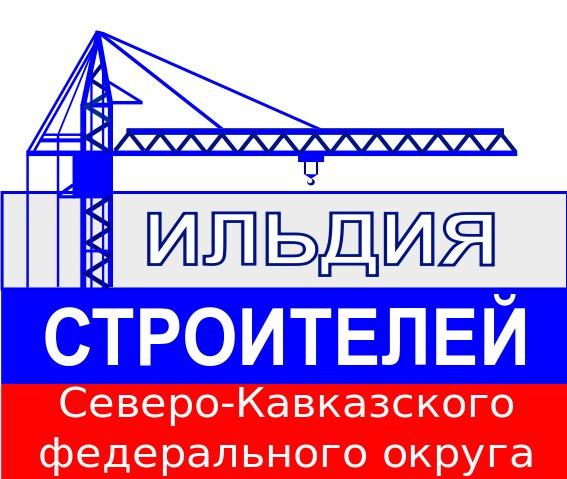 ПОЛОЖЕНИЕО КОМПЕНСАЦИОННОМ ФОНДЕ ОБЕСПЕЧЕНИЯ ДОГОВОРНЫХ ОБЯЗАТЕЛЬСТВМАХАЧКАЛА 2019 г.1.РАЗРАБОТАНОИсполнительным органом СРО Ассоциации «ГС СКФО»2.ПРЕДСТАВЛЕНО НА РАССМОТРЕНИЕСоветом СРО Ассоциации «ГС СКФО»3.УТВЕРЖДЕНО Решением внеочередного общего собрания членов СРО Ассоциации «ГС СКФО» «30» августа 2016 г., протокол № 204.ВНЕСЕНЫ ИЗМЕНЕНИЯРешением Общего собрания членов Ассоциации СРО "Гильдия строителей Северо-Кавказского федерального округа"(протокол № 24 от 25 апреля 2019 г.).5.ВВОДИТСЯ ВЗАМЕНПоложения о компенсационном фонде  обеспечения договорных обязательств СРО Ассоциации «ГС СКФО», утвержденного решением внеочередного Общего Собрания членов СРО Ассоциации «ГС СКФО» (протокол №20 от 30 августа 2016 г.).6.ВВОДИТСЯ В ДЕЙСТВИЕСо дня внесения сведений о нем в государственный реестр саморегулируемых организаций, основанных на членстве лиц, осуществляющих строительство.1.Общие положения42.Термины и определения43.Цели и основания создания компенсационного фонда обеспечения договорных обязательств54.Порядок формирования компенсационного фонда обеспечения договорных обязательств.55.Определение размера взноса в компенсационный фонд обеспечения договорных обязательств. Уровни ответственности членов Ассоциации.76.Размещение средств компенсационного фонда обеспечения договорных обязательств.97.Выплаты из средств компенсационного фонда обеспечения договорных обязательств.108.Восполнение средств компенсационного фонда обеспечения договорных обязательств.129.Контроль за состоянием компенсационного фонда обеспечения договорных обязательств.1310.Заключительные положения14